Bloque de materias específicas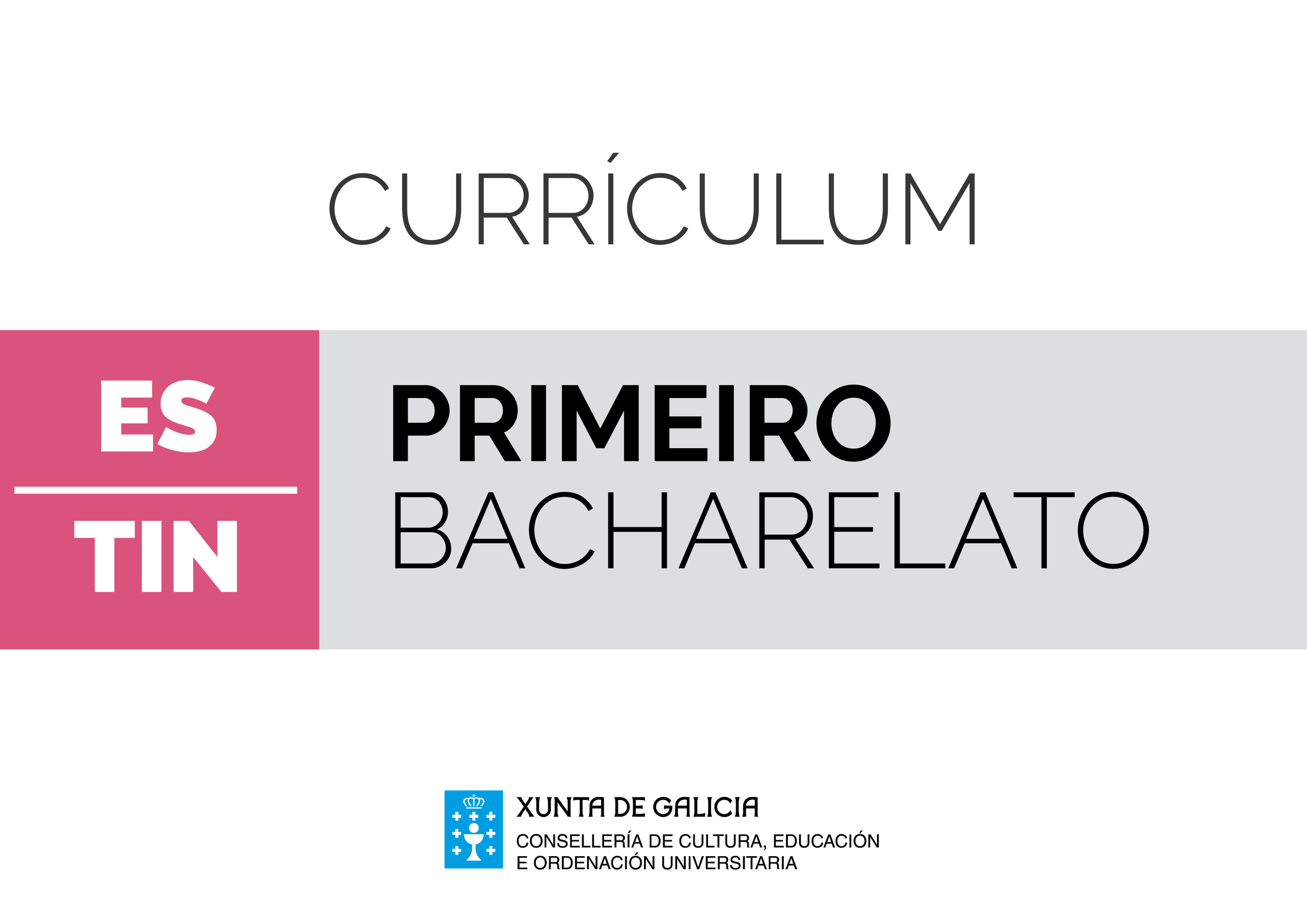 Tecnoloxía IndustrialIntroduciónA tecnoloxía desenvolve un papel fundamental na sociedade actual, porque proporciona un conxunto de coñecementos e de técnicas que permiten satisfacer as necesidades individuais e colectivas. Neste sentido, a tecnoloxía achégalle ao currículo a capacidade de analizar e redeseñar a relación entre dispositivos tecnolóxicos e necesidades sociais, ámbito no que a innovación e a condición de inmediata que lle son propias dotan esta materia dunha grande relevancia educativa. Na resolución de problemas tecnolóxicos conxúganse, ademais da innovación, elementos como o traballo en equipo ou o carácter emprendedor, que son imprescindibles para formar unha cidadanía autónoma e competente. Ademais, o coñecemento da tecnoloxía proporciona unha imprescindible perspectiva científico-tecnolóxica sobre a necesidade de construír unha sociedade sustentable, formada por unha cidadanía crítica con respecto ao que acontece arredor dela.A materia de Tecnoloxía Industrial trata de lograr estes fins abordando, ao longo dos dous cursos de bacharelato, un amplo conxunto de temas. Deste xeito, o bloque de "Produtos tecnolóxicos" trata o deseño, a produción e a comercialización dun produto tecnolóxico para favorecer a investigación da súa influencia na sociedade e no contorno. Os bloques de "Materiais" e de "Materiais e procedementos de fabricación" tratan as propiedades características dos materiais, en relación coa súa estrutura interna, e os ensaios para a súa determinación, así como as técnicas para modificar e mellorar as súas propiedades e as técnicas utilizadas no proceso de fabricación dun produto.No bloque chamado "Principios de máquinas" afóndase nos conceptos fundamentais das máquinas e nos seus principios de funcionamento, mentres que no bloque de "Máquinas e sistemas" se exploran os seus elementos constitutivos. A produción de enerxía, o seu impacto ambiental e as técnicas de redución do consumo enerxético en vivendas e locais abórdanse no bloque "Recursos enerxéticos".No bloque de "Sistemas automáticos" trátase a automatización das máquinas, e os circuítos e sistemas tecnolóxicos asociados, así como a súa estrutura e o seu funcionamento. A electrónica dixital estúdase no bloque "Circuítos e sistemas lóxicos", que se centra nos circuítos combinacionais, e tamén no denominado "Control e programación de sistemas automáticos", que afonda nos circuítos secuenciais e nas súas aplicacións.No conxunto dos bloques desta materia, en resumo, intégranse coñecementos de carácter matemático e científico, polo que un enfoque interdisciplinar favorecerá a conexión con outras materias e mesmo con diversos temas de actualidade. Desde o punto de vista metodolóxico, o ensino desta materia require que se traballe en equipo, para resolver problemas tecnolóxicos que permitan explorar o deseño, a produción, a avaliación ou a mellora de produtos relevantes desde o punto de vista tecnolóxico e social. Trátase de aprender a identificar e a seleccionar solucións aos problemas técnicos, a realizar cálculos e estimacións ou a planificar a realización de actividades de deseño e de montaxe, contextos de aprendizaxe nos que son importantes a iniciativa, a colaboración e o respecto polas normas de seguridade, e nos que as tecnoloxías da información e da comunicación son ferramentas imprescindibles para a procura de información, para a elaboración de documentos ou de planos, para a realización de simulacións e de cálculos técnicos e económicos, e para a presentación ou a publicación de resultados.No ensino da tecnoloxía resulta adecuado, xa que logo, reflexionar e traballar en grupo procurando solucións a problemas nos que se poidan aplicar os coñecementos adquiridos, e buscar información adicional, se se require, para fomentar o espírito emprendedor. A contribución da materia de Tecnoloxía Industrial ao desenvolvemento das competencias clave dependerá en grande medida do tipo de actividades seleccionado; é dicir, da metodoloxía empregada. Neste sentido, a comunicación lingüística desenvolverase na medida en que o alumnado adquira e utilice adecuadamente vocabulario tecnolóxico, elabore informes técnicos, explique conceptos, ou elabore e expoña información. A competencia matemática e as competencias básicas en ciencia e tecnoloxía, principais competencias que se desenvolven nesta materia, poden alcanzarse calculando magnitudes e parámetros, e aplicando técnicas de medición e de análise gráfica no contexto do proceso de resolución técnica de problemas, ou construíndo obxectos e verificando o seu funcionamento, competencias que tamén se favorecen utilizando ferramentas e máquinas, analizando procesos e sistemas tecnolóxicos, ou mediante a análise e a valoración das repercusións ambientais da actividade tecnolóxica. A competencia dixital desenvolverase co emprego constante das tecnoloxías da información e da comunicación para procurar e almacenar información, para obter e presentar datos e para simular circuítos, sistemas e procesos tecnolóxicos, ou para controlar e programar sistemas automáticos.Para que o alumnado poida aprender a aprender, as actividades deben permitir que tome decisións cun certo grao de autonomía, que organice o proceso da propia aprendizaxe e que aplique o aprendido a situacións cotiás das que poida avaliar os resultados. Do mesmo xeito, as competencias sociais e cívicas alcanzaranse procurando que o alumnado traballe en equipo, interactúe con outras persoas e grupos de forma democrática, e respecte a diversidade e as normas, e tamén mediante a análise da interacción entre o desenvolvemento tecnolóxico e os cambios socioeconómicos e culturais que produce.O sentido de iniciativa e espírito emprendedor conséguese nesta materia a través do deseño, da planificación e da xestión de proxectos tecnolóxicos, ao transformar as ideas propias en dispositivos, circuítos ou sistemas. E a conciencia e as expresións culturais reflíctense na análise da influencia dos fitos tecnolóxicos en distintas culturas, e no seu desenvolvemento e progreso.En función da vixencia e da utilidade dos aspectos que trata Tecnoloxía Industrial, esta materia ofrece, sen dúbida, un inmenso potencial para axudar a comprender o contorno social e tecnolóxico, e para desenvolver un conxunto de competencias relacionadas tanto co contexto profesional como coa participación cidadá e co desenvolvemento persoal.Tecnoloxía Industrial I. 1º de bacharelatoTecnoloxía Industrial I. 1º de bacharelatoTecnoloxía Industrial I. 1º de bacharelatoObxectivosContidosCriterios de avaliaciónEstándares de aprendizaxe Competencias claveBloque 1. Produtos tecnolóxicos: deseño, produción e comercializaciónBloque 1. Produtos tecnolóxicos: deseño, produción e comercializaciónBloque 1. Produtos tecnolóxicos: deseño, produción e comercializaciónaceghilmpB1.1. Proceso cíclico de deseño, produción, comercialización e mellora de produtos. B1.2. Análise sistemática de produtos tecnolóxicos actuais e do seu impacto social.B1.3. Planificación e desenvolvemento práctico dun proxecto de deseño e produción dun produto.B1.1. Identificar e describir as etapas necesarias para a creación dun produto tecnolóxico desde o seu deseño ata a súa comercialización, investigar acerca da súa influencia na sociedade e propor melloras desde o punto de vista tanto da súa utilidade como do seu posible impacto social.TI1B1.1.1. Deseña unha proposta dun novo produto tomando como base unha idea dada, explicando o obxectivo de cada etapa significativa necesaria para lanzar o produto ao mercado.CMCCTCAACSCCSIEECCLaeghB1.4. Normalización. Control de calidade. Patentes.B1.2. Explicar as diferenzas e as similitudes entre un modelo de excelencia e un sistema de xestión da calidade, identificando os principais actores que interveñen e valorando criticamente a repercusión que a súa implantación pode ter sobre os produtos desenvolvidos, e expolo oralmente co apoio dunha presentación.TI1B1.2.1. Elabora o esquema dun posible modelo de excelencia, razoando a importancia de cada axente implicado.CCLCMCCTCAACSIEEaeghB1.4. Normalización. Control de calidade. Patentes.B1.2. Explicar as diferenzas e as similitudes entre un modelo de excelencia e un sistema de xestión da calidade, identificando os principais actores que interveñen e valorando criticamente a repercusión que a súa implantación pode ter sobre os produtos desenvolvidos, e expolo oralmente co apoio dunha presentación.TI1B1.2.2. Desenvolve o esquema dun sistema de xestión da calidade, razoando a importancia de cada axente implicado.CMCCTCAACSIEEBloque 2. Máquinas e sistemasBloque 2. Máquinas e sistemasBloque 2. Máquinas e sistemasdegiB2.1. Máquinas e sistemas. Elementos e dispositivos que os compoñen.B2.1. Analizar os bloques constitutivos de sistemas e/ou máquinas, interpretando a súa interrelación, e describir os principais elementos que os compoñen, utilizando o vocabulario relacionado co tema.TI1B2.1.1. Describe a función dos bloques que constitúen unha máquina dada, explicando de forma clara e co vocabulario axeitado a súa contribución ao conxunto.CMCCTCAACCLdegiB2.1. Máquinas e sistemas. Elementos e dispositivos que os compoñen.B2.1. Analizar os bloques constitutivos de sistemas e/ou máquinas, interpretando a súa interrelación, e describir os principais elementos que os compoñen, utilizando o vocabulario relacionado co tema.TI1B2.1.2. Debuxa diagramas de bloques de máquinas-ferramenta explicando a contribución de cada bloque ao conxunto da máquina.CMCCTCDCCLdgimB2.2. Máquinas e sistemas mecánicos. Transmisión e transformación de movementos.B2.3. Circuítos eléctricos e electrónicos.B2.4. Circuítos pneumáticos e hidráulicos.B2.5. Simboloxía normalizada.B2.6. Deseño, simulación e montaxe de sistemas mecánicos, de circuítos eléctricos e electrónicos, e de circuítos pneumáticos ou hidráulicos.B2.2. Realizar esquemas de sistemas mecánicos e de circuítos eléctrico-electrónicos, pneumáticos ou hidráulicos que dan solución a problemas técnicos, con axuda de programas de deseño asistido, e calcular os parámetros característicos destes.TI1B2.2.1. Deseña, utilizando un programa de CAD, o esquema dun circuíto eléctrico-electrónico, pneumático ou hidráulico que dea resposta a unha necesidade determinada.CMCCTCDCAACSIEEdgimB2.2. Máquinas e sistemas mecánicos. Transmisión e transformación de movementos.B2.3. Circuítos eléctricos e electrónicos.B2.4. Circuítos pneumáticos e hidráulicos.B2.5. Simboloxía normalizada.B2.6. Deseño, simulación e montaxe de sistemas mecánicos, de circuítos eléctricos e electrónicos, e de circuítos pneumáticos ou hidráulicos.B2.2. Realizar esquemas de sistemas mecánicos e de circuítos eléctrico-electrónicos, pneumáticos ou hidráulicos que dan solución a problemas técnicos, con axuda de programas de deseño asistido, e calcular os parámetros característicos destes.TI1B2.2.2. Calcula os parámetros básicos de funcionamento dun sistema mecánico e dun circuíto eléctrico-electrónico, pneumático ou hidráulico, a partir dun esquema dado.CMCCTdgimB2.7. Instrumentos de medida de magnitudes eléctricas. Realización de medidas en circuítos eléctricos e electrónicos.B2.3. Verificar o funcionamento de circuítos eléctrico-electrónicos, pneumáticos e hidráulicos característicos, interpretando os seus esquemas, utilizando os aparellos e os equipamentos de medida adecuados, interpretando e valorando os resultados obtidos, apoiándose na montaxe ou nunha simulación física destes.TI1B2.3.1. Verifica a evolución dos sinais en circuítos eléctrico-electrónicos, pneumáticos ou hidráulicos, debuxando as súas formas e os valores nos puntos característicosCMCCTCDdgimB2.7. Instrumentos de medida de magnitudes eléctricas. Realización de medidas en circuítos eléctricos e electrónicos.B2.3. Verificar o funcionamento de circuítos eléctrico-electrónicos, pneumáticos e hidráulicos característicos, interpretando os seus esquemas, utilizando os aparellos e os equipamentos de medida adecuados, interpretando e valorando os resultados obtidos, apoiándose na montaxe ou nunha simulación física destes.TI1B2.3.2. Interpreta e valora os resultados obtidos de circuítos eléctrico-electrónicos, pneumáticos ou hidráulicos.CMCCTCAAdgimB2.8. Sistemas automáticos de control: compoñentes básicos. B2.9. Control programado. Deseño, construción e programación dun sistema robótico.B2.4. Deseñar, construír e programar un sistema robotizado cuxo funcionamento solucione un problema determinado.TI1B2.4.1. Deseña, constrúe e programa un sistema automático ou robot cos actuadores e os sensores axeitados, para que o seu funcionamento solucione un problema determinado. CMCCTCDCAACSIEEBloque 3. Materiais e procedementos de fabricaciónBloque 3. Materiais e procedementos de fabricaciónBloque 3. Materiais e procedementos de fabricacióndeiB3.1. Estrutura interna e propiedades dos materiais. Técnicas de modificación das propiedades. B3.1. Analizar as propiedades dos materiais utilizados na construción de obxectos tecnolóxicos, recoñecendo a súa estrutura interna en relación coas propiedades que presentan e coas modificacións que se poidan producir.TI1B3.1.1. Establece a relación entre a estrutura interna dos materiais e as súas propiedades.CMCCTCAAdeiB3.1. Estrutura interna e propiedades dos materiais. Técnicas de modificación das propiedades. B3.1. Analizar as propiedades dos materiais utilizados na construción de obxectos tecnolóxicos, recoñecendo a súa estrutura interna en relación coas propiedades que presentan e coas modificacións que se poidan producir.TI1B3.1.2. Explica como se poden modificar as propiedades dos materiais, tendo en conta a súa estrutura interna.CMCCTCCLdegiB3.2. Identificación dos materiais utilizados en produtos tecnolóxicos actuais.B3.2. Relacionar produtos tecnolóxicos actuais ou novos cos materiais que posibilitan a súa produción, asociando as súas características cos produtos fabricados, utilizando exemplos concretos. TI1B3.2.1. Describe, apoiándose na información obtida en internet, materiais imprescindibles para a obtención de produtos tecnolóxicos relacionados coas tecnoloxías da información e da comunicación.CMCCTCDCCLdeilB3.3. Técnicas de fabricación. Máquinas e ferramentas apropiadas para cada procedemento. Normas de seguridade e hixiene no traballo. B3.3. Describir as técnicas utilizadas nos procesos de fabricación tipo, identificando as máquinas e as ferramentas utilizadas e as condicións de seguridade propias de cada unha, apoiándose na información proporcionada na web dos fabricantes.TI1B3.3.1. Explica as principais técnicas utilizadas no proceso de fabricación dun produto dado.CMCCTCCLdeilB3.3. Técnicas de fabricación. Máquinas e ferramentas apropiadas para cada procedemento. Normas de seguridade e hixiene no traballo. B3.3. Describir as técnicas utilizadas nos procesos de fabricación tipo, identificando as máquinas e as ferramentas utilizadas e as condicións de seguridade propias de cada unha, apoiándose na información proporcionada na web dos fabricantes.TI1B3.3.2. Identifica as máquinas e as ferramentas utilizadas no proceso de fabricación dun produto dado.CMCCTdeilB3.3. Técnicas de fabricación. Máquinas e ferramentas apropiadas para cada procedemento. Normas de seguridade e hixiene no traballo. B3.3. Describir as técnicas utilizadas nos procesos de fabricación tipo, identificando as máquinas e as ferramentas utilizadas e as condicións de seguridade propias de cada unha, apoiándose na información proporcionada na web dos fabricantes.TI1B3.3.3. Describe as principais condicións de seguridade que se deben aplicar nun determinado ámbito de produción, desde o punto de vista tanto do espazo como da seguridade persoal.CMCCTCCLCSCdihlpB3.4. Impacto ambiental e social da obtención de materiais e da fabricación de produtos tecnolóxicos.B3.4. Analizar o impacto ambiental e social que poden producir os procesos de obtención de materiais e os procesos de fabricación.TI1B3.4.1. Coñece o impacto ambiental que poden producir as técnicas utilizadas.CMCCTCSCBloque 4. Recursos enerxéticosBloque 4. Recursos enerxéticosBloque 4. Recursos enerxéticosdegihlpB4.1. Recursos enerxéticos. Produción e distribución da enerxía eléctrica.B4.2. Impacto ambiental e sustentabilidade. Impacto ambiental da produción enerxética en Galicia.B4.1. Analizar a importancia que os recursos enerxéticos teñen na sociedade actual, e describir as formas de produción de cada unha, así como as súas debilidades e fortalezas no desenvolvemento dunha sociedade sustentable. TI1B4.1.1. Describe as formas de producir enerxía, en relación co custo de produción, o impacto ambiental e a sustentabilidade.CMCCTCCLCSCdegihlpB4.1. Recursos enerxéticos. Produción e distribución da enerxía eléctrica.B4.2. Impacto ambiental e sustentabilidade. Impacto ambiental da produción enerxética en Galicia.B4.1. Analizar a importancia que os recursos enerxéticos teñen na sociedade actual, e describir as formas de produción de cada unha, así como as súas debilidades e fortalezas no desenvolvemento dunha sociedade sustentable. TI1B4.1.2. Debuxa diagramas de bloques de diferentes tipos de centrais de produción de enerxía, e explica cada bloque constitutivos e as súas interrelacións.CMCCTCCLdeghilB4.3. Consumo enerxético en vivendas e locais. Cálculos e estimación de consumo. Técnicas e criterios de aforro enerxético.B4.2. Realizar propostas de redución de consumo enerxético para vivendas ou locais coa axuda de programas informáticos e a información de consumo dos mesmos.TI1B4.2.1. Explica as vantaxes que supón, desde o punto de vista do consumo, que un edificio estea certificado enerxeticamente.CSCCCLdeghilB4.3. Consumo enerxético en vivendas e locais. Cálculos e estimación de consumo. Técnicas e criterios de aforro enerxético.B4.2. Realizar propostas de redución de consumo enerxético para vivendas ou locais coa axuda de programas informáticos e a información de consumo dos mesmos.TI1B4.2.2. Calcula custos de consumo enerxético de edificios de vivendas ou industriais, partindo das necesidades e/ou dos consumos dos recursos utilizados.CMCCTCDdeghilB4.3. Consumo enerxético en vivendas e locais. Cálculos e estimación de consumo. Técnicas e criterios de aforro enerxético.B4.2. Realizar propostas de redución de consumo enerxético para vivendas ou locais coa axuda de programas informáticos e a información de consumo dos mesmos.TI1B4.2.3. Elabora plans de redución de custos de consumo enerxético para locais ou vivendas, identificando os puntos onde o consumo poida ser reducido.CMCCTCAACSCCD